Press ReleaseContesa dei Venti, a surprising Nero d'Avola An emblematic red wine, a product of the Vittoria area and of an original interpretation by Donnafugata. Contesa dei Venti is a woman gently caressed by the wind that comes from a dialogue between the sea and the Iblei mountains.Elegant, with an enveloping personality, this is the new Nero d'Avola produced at the Vittoria estate, with which Donnafugata pays homage to the principal grape variety of Sicilian viticulture.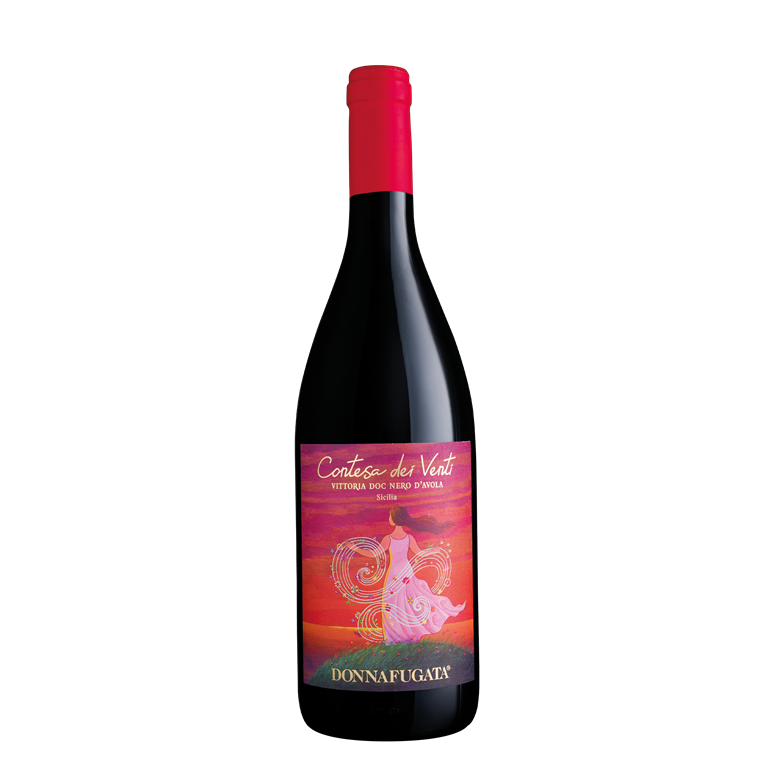 Contesa dei Venti is the expression of a territory that gives life to soft wines with a floral soul, capable of innovating the way of drinking a red wine.At Vittoria, in the south-east of Sicily, the soils tend to be sandy, interspersed with limestone tuffs, and the Mediterranean climate is mitigated by the breezes that blow in off the sea: a terroir that allows Nero d'Avola to express itself with particular finesse and a fruity fragrance."Contesa dei Venti - says Antonio Rallo, Donnafugata’s winemaker- is a Nero d'Avola trademark, a product of the territory and of our original interpretation. A pure, fresh, harmonious red wine and one with a persuasive tannin, which is the result of the many harvest tastings I have had together with the whole team. We had a lot of fun giving life to this wine and we are convinced that those looking for pleasant and representative red wines of the territory of origin can find very valid answers within the area of Vittoria".“A new wine and, therefore, a new label with intense colors that speak of red plums and lavender, these are the notes found in the glass - says Josè Rallo -. A woman, the Contesa dei Venti, who looks into the distance, letting herself be gently caressed by the wind that comes from the dialogue between the sea and the Iblei mountains. The name of this red takes its cue from the pleasant breeze that is always present in the area of Vittoria and blows among the bunches of grapes on the vines. A new magical illustration by Stefano Vitale who, once again, faithfully hints at the character of the wine".Contesa dei Venti is a small, prestigious production that joins the Floramundi Cerasuolo of Vittoria Docg and Bell’Assai Frappato of Vittoria Doc.
PUBLIC RELATIONS Laura Ellwanger pr.international@donnafugata.it
Baldo M. Palermo baldo.palermo@donnafugata.it